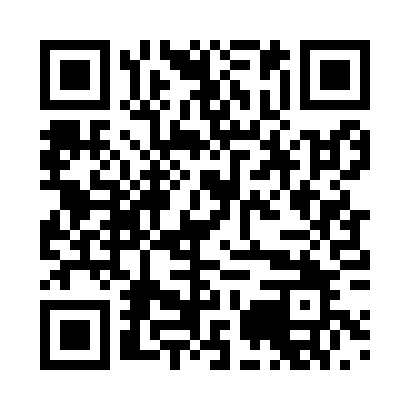 Prayer times for Adersleben, GermanyWed 1 May 2024 - Fri 31 May 2024High Latitude Method: Angle Based RulePrayer Calculation Method: Muslim World LeagueAsar Calculation Method: ShafiPrayer times provided by https://www.salahtimes.comDateDayFajrSunriseDhuhrAsrMaghribIsha1Wed3:125:451:125:168:4011:022Thu3:095:431:125:168:4211:053Fri3:055:411:125:178:4411:084Sat3:015:401:125:188:4511:125Sun2:585:381:125:188:4711:156Mon2:585:361:125:198:4911:187Tue2:575:341:125:208:5011:198Wed2:565:321:125:208:5211:199Thu2:565:311:125:218:5311:2010Fri2:555:291:125:228:5511:2111Sat2:545:271:125:228:5711:2112Sun2:545:261:125:238:5811:2213Mon2:535:241:125:239:0011:2314Tue2:525:231:125:249:0111:2315Wed2:525:211:125:259:0311:2416Thu2:515:201:125:259:0411:2517Fri2:515:181:125:269:0611:2518Sat2:505:171:125:269:0711:2619Sun2:495:151:125:279:0911:2720Mon2:495:141:125:289:1011:2721Tue2:485:131:125:289:1211:2822Wed2:485:121:125:299:1311:2923Thu2:485:101:125:299:1411:2924Fri2:475:091:125:309:1611:3025Sat2:475:081:125:309:1711:3126Sun2:465:071:125:319:1811:3127Mon2:465:061:125:319:2011:3228Tue2:465:051:135:329:2111:3229Wed2:455:041:135:329:2211:3330Thu2:455:031:135:339:2311:3331Fri2:455:021:135:339:2411:34